NELLA CASA DEL DESIGN ARRIVA IL NUOVO SPECCHIO RONDO IN MIRALITE® PURE Ormai conosciuta ed affermata nel mercato degli specchi e degli accessori bagno, la fresca azienda toscana torna tra gli highlights dell’arredobagno con RONDO, specchio ecosensibile e dalle speciali caratteristiche tecniche.RONDO, specchio a muro dalla forma stondata, con luce led e specchio ingranditore applicato sulla superficie, è disponibile nel diametro da 80/90/100/120 cm.La speciale retroilluminazione LED da 4000 kelvin e 30.000 ore di autonomia integrata nello specchio è dimmerabile in maniera continua, con possibilità di accensione e spegnimento. Luce su richiesta da 3000K e 6000K.I comandi, comodamente applicati sullo specchio, sono dotati di una tecnologia touch e dispongono di possibilità di comando remoto, Bluetooth o Antiappannante.RONDO fa parte di un nuovo ciclo di specchi in Miralite® Pure di Saint-Gobain, più resistenti e ad alto coefficiente di sostenibilità, più rispettosi, quindi, dell’ambiente e della salute dei consumatori.Miralite® Pure utilizza una vernice di protezione a base d’acqua, senza piombo aggiunto e dove l’uso dei solventi è mantenuto al minimo, consentendo ai prodotti Saint-Gobain di mantenere tutti i pregi e le prestazioni delle versioni precedenti come qualità di riflessione, durevolezza, facilità di lavorazione e trasformazione.La sua vernice a base acqua di colore nero, inoltre, permette un utilizzo ideale nelle nuove applicazioni retroilluminate.La base del trattamento Miralite® Pure è il Planiclear® (float chiaro) riconosciuto sul mercato per la sua elevata trasparenza che permette allo specchio di mantenere una tonalità luminosa, pura e con colori reali indipendentemente dalle condizioni di illuminazione.PROGETTO GROUP, ricerca ed innova ogni giorno nel suo laboratorio toscano a Monteriggioni vicino a Siena. L’azienda è in continua crescita, lo dimostrano anche la collaborazione per lo sviluppo di nuove tecnologie con Saint Gobain(*), il notevole aumento delle maestranze, l’ampliamento degli uffici e dell’area produttiva. Senza dimenticare gli investimenti per migliorare ancora il servizio post vendita in risposta alle sempre maggiori richieste da parte della clientela. 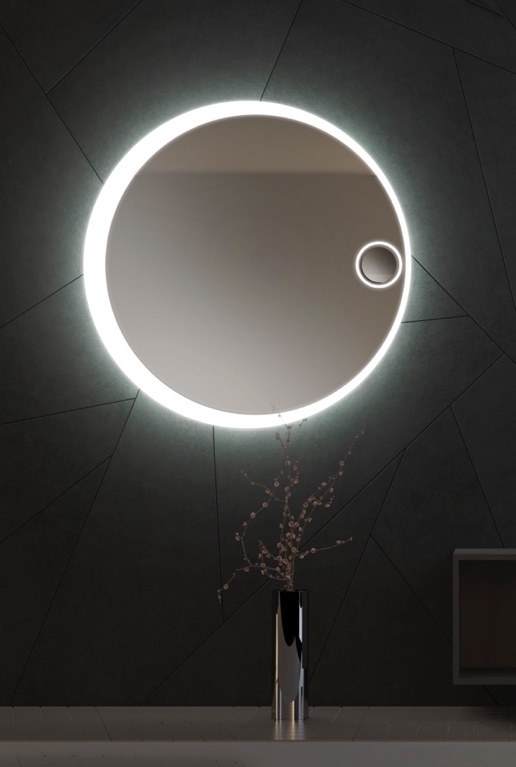 